“Concurso de vídeo ProSucesso”  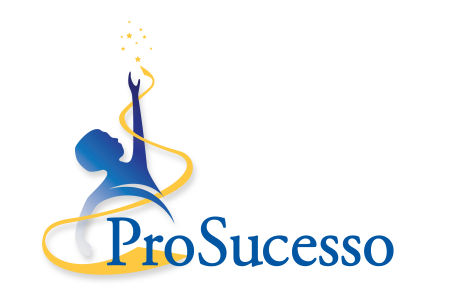 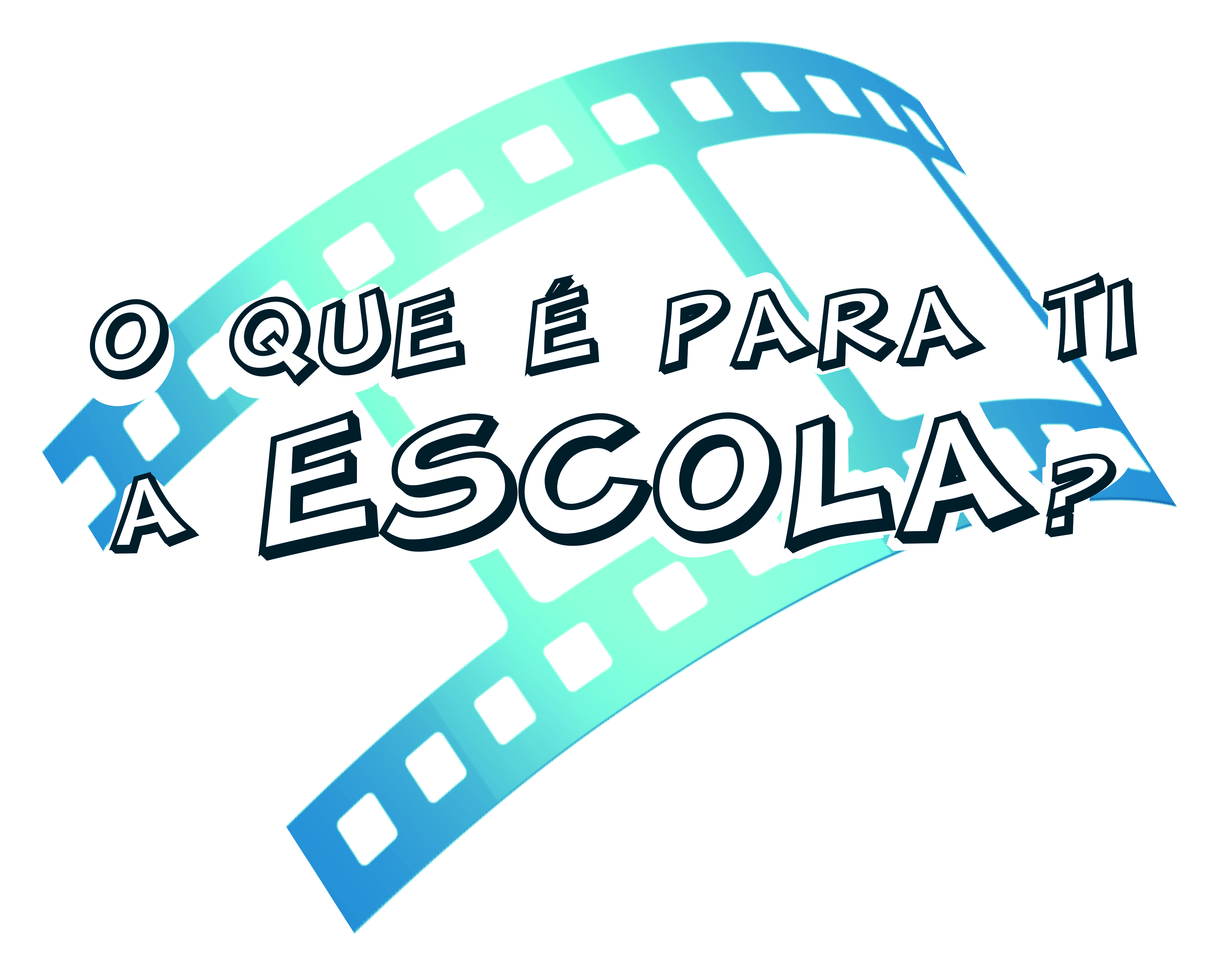 O que é para ti a escola?FICHA DE PARTICIPAÇÃOEscola: _______________________________________________________________________________________________Nome do(s) professor(es) colaborador(es): ________________________________________________________________________________________________________________________________________________________________________________________________________________________________________________________________________________________________________________________E-mail: _______________________________________________________________________________________________Contacto telefónico: ________________________________________________________________________________Alunos1 - Nome completo: _________________________________________________________________________________Ano: ___________________ 		Turma: ___________________ 	Número: ___________________2 - Nome completo: _________________________________________________________________________________Ano: ___________________ 		Turma: ___________________ 	Número: ___________________3 - Nome completo: _________________________________________________________________________________Ano: ___________________ 		Turma: ___________________ 	Número: ___________________E-mail de um dos alunos: __________________________________________________________________________Contacto telefónico de um dos alunos: ____________________________________________________________Validado por: ________________________________________________________________________________________(minuta MENOR)DECLARAÇÃO DE CEDÊNCIA DOS DIREITOS DE IMAGEMEu […], portador do BI/cartão do cidadão n.º […], contribuinte n.º […], residente em […], declaro, para todos os efeitos legais, que cedo gratuita e incondicionalmente à Direção Regional da Educação, Secretaria Regional da Educação e Cultura, os direitos de utilização da minha imagem captada em vídeo, para uso exclusivo no âmbito da campanha mediática do Plano Integrado de Promoção do Sucesso Escolar (ProSucesso).Mais declaro que a cedência referida abrange a autorização para a reprodução, publicação, adaptação, utilização ou reutilização nos meios que a Direção Regional da Educação, Secretaria Regional da Educação e Cultura, venha a utilizar, diretamente ou através de terceiros, para publicitar, divulgar ou promover a campanha mediática do ProSucesso.[…], […] de ___________ de 2016._______________________________________________________(Assinatura igual ao BI/cartão do cidadão)DECLARAÇÃO DE CONSENTIMENTO DO PROGENITOREu […], portador do BI/cartão do cidadão n.º […], contribuinte n.º […], residente em […], na qualidade de representante legal do meu filho menor, concordo e consinto na autorização supra concedida pelo mesmo. […], […] de ______________ de 2016._______________________________________________________(Assinatura igual ao BI/cartão do cidadão do pai ou da mãe titular do poder paternal sobre o menor)(minuta ADULTO)DECLARAÇÃO DE CEDÊNCIA DOS DIREITOS DE IMAGEMEu […], portador do BI/cartão do cidadão n.º […], contribuinte n.º […], residente em […], declaro, para todos os efeitos legais, que cedo gratuita e incondicionalmente à Direção Regional da Educação, Secretaria Regional da Educação e Cultura, os direitos de utilização da minha imagem captada em vídeo, para uso exclusivo no âmbito da campanha mediática do Plano Integrado de Promoção do Sucesso Escolar (ProSucesso).Mais declaro que a cedência referida abrange a autorização para a reprodução, publicação, adaptação, utilização ou reutilização nos meios que a Direção Regional da Educação, Secretaria Regional da Educação e Cultura, venha a utilizar, diretamente ou através de terceiros, para publicitar, divulgar ou promover a campanha mediática do ProSucesso.[…], […] de _______________de 2016._______________________________________________________(Assinatura igual ao BI/cartão do cidadão)